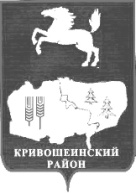 АДМИНИСТРАЦИЯ КРИВОШЕИНСКОГО РАЙОНАПОСТАНОВЛЕНИЕ15.04.2021                                                                                                                                № 260 с. КривошеиноТомской областиО внесении изменений в постановление Администрации Кривошеинского района  от 23.03.2015 № 170 «Об утверждении Положения о муниципальном специализированном   жилищном фонде  Муниципального образования Кривошеинский район»      В  целях приведения нормативного правового акта в соответствии                                          с законодательствомПОСТАНОВЛЯЮ:		1.Внести в приложение № 1 к постановлению Администрации Кривошеинского района от 23.03.2015 № 170 «Об утверждении Положения о муниципальном специализированном   жилищном фонде  Муниципального образования Кривошеинский район» изменения, изложив в редакции, согласно приложению к настоящему постановлению.	2.Настоящее     постановление    вступает   в   силу    с    даты   его   официального опубликования.	3.Разместить настоящее постановление на официальном сайте муниципального образования Кривошеинский район в информационно - телекомуникационной  сети «Интернет» http://kradm.tomsk.ru  и опубликовать в  газете «Районные Вести».4.Контроль  за   исполнением  настоящего    постановления   возложить  на  заместителя  Главы Кривошеинского района по социально-экономическим вопросам.И.о. Главы Кривошеинского района                                                                А.В. Штоббе      		                                 Наталья Валерьевна Идикеева (8-38-251) 2-11-81          Прокуратура, Шлапаков, Редакция, Идикеева-2                                                                       Приложение  к постановлениюАдминистрации Кривошеинского района                                                     от 15.04.2021  № 260   Положениео муниципальном специализированномжилищном фонде муниципального образования Кривошеинский район Томской области1. Общие положения1.1. Настоящее положение о муниципальном специализированном жилищном фонде муниципального образования Кривошеинский район Томской области (далее - Положение) разработано в соответствии с Жилищным кодексом Российской Федерации, постановлением Правительства Российской Федерации от 26.01.2006 № 42 «Об утверждении Правил отнесения жилого  помещения к специализированному жилищному фонду и типовых договоров найма специализированных жилых помещений» и определяет порядок формирования специализированного жилищного фонда муниципального образования Кривошеинский район Томской области (далее - специализированный жилищный фонд), предоставления жилых помещений указанного фонда, порядок ведения учета граждан, нуждающихся в жилых помещениях специализированного жилищного фонда, иные отношения, связанные с управлением и распоряжением специализированным жилищным фондом.1.2. Включение жилых помещений  муниципального образования Кривошеинский район Томской области с отнесением таких помещений к определенному виду специализированных жилых помещений и исключение их из указанного фонда осуществляется на основании постановления Администрации Кривошеинского района.Использование жилых помещений в качестве специализированных жилых помещений допускается только после отнесения жилых помещений к определенному виду жилых помещений специализированного жилищного фонда с соблюдением требований и в порядке, установленном Жилищным Кодексом Российской Федерации, Правилами отнесения жилого помещения к специализированному жилищному фонду, утвержденными Постановлением  Правительства Российской Федерации от 26.01.2006 № 42 «Об утверждении Правил отнесения жилого помещения к специализированному жилищному фонду и типовых договоров найма специализированных жилых помещений».1.3. Отнесение жилых помещений к специализированному жилищному фонду не допускается, если жилые помещения заняты по договору социального найма,  договору найма жилого помещения, находящегося в муниципальном жилищном фонде коммерческого использования, а так же если имеется обременение прав на это имущество.1.4. Специализированные жилые помещения не подлежат отчуждению, передаче в аренду, социальный найм.1.5. В специализированный жилищный фонд 	муниципального образования Кривошеинский район Томской области могут быть включены:- жилые помещения, специально построенные  (реконструированные для этих целей за счет средств бюджета муниципального образования Кривошеинский район Томской области);- жилые помещения (квартиры) муниципального жилищного фонда муниципального образования Кривошеинский район Томской области, освобождаемые в связи с расторжением договора найма жилого помещения;- жилые помещения (квартиры),  перешедшие в собственность муниципального образования Кривошеинский район Томской области в установленном законодательством порядке;- иные жилые помещения, пригодные для указанных целей.1.6. Обслуживание, содержание и ремонт специализированных жилых помещений, предоставление коммунальных услуг, взимание платы за жилье и коммунальные услуги осуществляется в соответствии с установленным порядком.1.7. Граждане, получившие специализированное  жилое помещение, имеют право состоять на учете в качестве нуждающихся в жилых помещениях, предоставляемых по договорам социального найма.2. Учет граждан, нуждающихся в жилых помещениях специализированного жилищного фонда2.1. Жилые помещения специализированного жилищного фонда предоставляются отдельным категориям граждан, нуждающимся в жилых помещениях специализированного жилищного фонда.2.2.Нуждающимися в жилых помещениях специализированного жилищного фонда муниципального образования Кривошеинский район Томской области признаются граждане и члены их семьи, не обеспеченные жилыми помещениями в соответствующем населенном пункте по месту их трудоустройства (не имеющие жилые помещения на праве собственности, по договору социального найма, найма специализированного жилищного фонда, договора безвозмездного пользования) из числа следующих категорий: а) лица, замещающие  выборные муниципальные должности и должности муниципальной службы в органах местного самоуправления; б) специалисты, заключившие трудовой договор с органом местного самоуправления, муниципальным учреждением или муниципальным предприятием»;в) специалисты (врачи), оказывающие медицинскую помощь, работающие по специальности и заключившие трудовой договор с ОГАУЗ «Кривошеинская РБ». 3. Порядок учета граждан, нуждающихся в жилых помещениях специализированного жилищного фонда3.1. Учет граждан, нуждающихся в жилых помещениях специализированного жилищного фонда муниципального образования Кривошеинский район Томской области (далее - нуждающиеся в жилых помещениях), осуществляется на основании заявления гражданина о принятии на учет.3.2. Перечень документов, необходимых для принятия граждан на учет:1)справка о составе семьи (с указанием фамилии, имени, отчества, даты рождения, степени родства);2) копии документов, удостоверяющих личность заявителя и членов его семьи;3) копии документов, подтверждающих родственные отношения заявителя и членов его семьи;4) документ о занимаемом жилом помещении по месту жительства:а) копии правоустанавливающих документов на жилое помещение, права на которое зарегистрировано в Управлении Федеральной службы государственной регистрации, кадастра и картографии по Томской области и права на которое не зарегистрированы в ЕГРП, но оформлены до 31.01.1998 (Томский филиал ФГУП "Ростехинвентаризация);б) копии правоустанавливающих документов на жилое помещение, подтверждающие право пользования жилым помещением (договор, ордер, решение о предоставлении жилого помещения и т.п.);5)копии трудовой книжки, документов, подтверждающих избрание на выборную должность для  граждан, указанных в пункте 2.2. раздела 2. настоящего Положения;6)ходатайство работодателя, поданное на имя Главы Администрации Кривошеинского района, о предоставлении служебной жилой площади;7)справки Управление Федеральной службы государственной регистрации, кадастра и картографии по Томской области и организации технической инвентаризации об отсутствии (наличии) сведений о регистрации права на иные жилые помещения на территории Томской области;8)доверенность, оформленная в установленном порядке (в случае представления интересов гражданина уполномоченным лицом).3.2.1. Администрация Кривошеинского района запрашивает с использованием межведомственного информационного взаимодействия документы (сведения), указанные в подпункте 7 пункта 3.2 раздела 3. настоящего Положения, которые находятся в распоряжении органов, предоставляющих государственные услуги, органов, предоставляющих муниципальные услуги, иных государственных органов, органов местного самоуправления либо подведомственных государственным органам или органам местного самоуправления организаций в соответствии с нормативными правовыми актами Российской Федерации, нормативными правовыми актами Томской области, муниципальными правовыми актами, если указанные документы не представлены гражданином по собственной инициативе.Гражданин вправе представить необходимые для принятия на учет документы в полном объеме по собственной инициативе.Межведомственное информационное взаимодействие в целях принятия граждан на учет осуществляется в соответствии с требованиями Федерального закона от 27 июля 2010 года N 210-ФЗ "Об организации предоставления государственных и муниципальных услуг" (далее - Федеральный закон "Об организации предоставления государственных и муниципальных услуг").3.2.2. Заявление, документы, необходимые для принятия на учет граждан, могут быть направлены в Администрацию Кривошеинского района, в форме электронных документов.Заявление, документы, необходимые для принятия на учет граждан, представляемые в форме электронных документов:1) оформляются в соответствии с требованиями к форматам заявлений и иных документов, установленными уполномоченными федеральными органами исполнительной власти;2) подписываются в соответствии с требованиями Федерального закона от 6 апреля 2011 года N 63-ФЗ "Об электронной подписи" и статьями 21.1, 21.2 Федерального закона от 27 июля 2010 года N 210-ФЗ "Об организации предоставления государственных и муниципальных услуг";3) представляются в Администрацию Кривошеинского района с использованием электронных носителей и (или) информационно-телекоммуникационных сетей общего пользования, включая сеть Интернет:- лично или через законного представителя при обращении в Администрацию Кривошеинского района;- посредством многофункциональных центров предоставления государственных и муниципальных услуг;- посредством Единого портала государственных и муниципальных услуг (функций), портала государственных и муниципальных услуг (функций) Томской области (без использования электронных носителей);- иным способом, позволяющим передать их в электронном виде.3.3. Гражданину, подавшему заявление о принятии на учет с приложением документов, указанных в пункте 3.2. раздела 3. настоящего Положения, выдается расписка в получении этих документов с указанием их перечня и даты их получения специалистом по управлению муниципальным имуществом  экономического отдела Администрации Кривошеинского района (далее - специалист).3.4. Заявление о принятии на учет регистрируется в книге регистрации заявлений граждан о принятии на учет, которую ведет специалист, по форме согласно приложению           № 1 к настоящему Положению.3.5. По результатам рассмотрения заявления о принятии на учет и иных документов, указанных в пункте 3.2. раздела 3. настоящего Положения, жилищная комиссия Администрации Кривошеинского района (далее – жилищная комиссия) в течение 30 рабочих дней со дня принятия заявления о принятии на учет принимает решение о принятии на учет либо об отказе в принятии на учет.3.6. Жилищная комиссия принимает решение об отказе в принятии на учет по следующим основаниям:1) несоответствие гражданина критериям, указанным в разделе 2. настоящего Положения;2) не предоставление документов, необходимых для принятия на учет, обязанность по предоставлению которых возложена настоящим Положением на гражданина.3) указание в документах, представленных в соответствии с настоящим Положением, сведений, не соответствующих действительности;4) предоставление документов, не подтверждающих нуждаемость в жилом помещении специализированного жилищного фонда.3.7. Администрация Кривошеинского в течение трех рабочих дня со дня принятия жилищной комиссией решения о принятии на учет выдает или направляет гражданину, подавшему соответствующее заявление о принятии на учет, документ, подтверждающий принятие такого решения.Решение об отказе в принятии на учет выдается или направляется гражданину, подавшему соответствующее заявление о принятии на учет, в течение трех рабочих дня со дня принятия такого решения.3.8. Учет граждан, определенных пунктом 2.2. раздела 2. настоящего Положения, ведется по единому списку в порядке очередности по дате признания гражданина нуждающимся в специализированных жилых помещениях.3.9. Принятые на учет граждане включаются в книгу учета граждан, нуждающихся в специализированных жилых помещениях, которая ведется по форме согласно приложению № 2 к настоящему Положению.3.10. На каждого гражданина, принятого на учет нуждающихся в жилых помещениях, заводится учетное дело, в котором должны содержаться все документы, представленные гражданином в соответствии с настоящим Положением.Администрация Кривошеинского района обеспечивает хранение учетных дел граждан.3.11. В целях уточнения номера очереди в книге учета граждан, нуждающихся в жилых помещениях, Администрация Кривошеинского района ежегодно проводит перерегистрацию граждан.3.12. Решения о снятии с учета граждан, нуждающихся в жилых помещениях специализированного жилищного фонда, должны быть приняты жилищной комиссией Администрации Кривошеинского района в течение тридцати рабочих дней со дня выявления обстоятельств, являющихся основанием для принятия таких решений.Решения о снятии с учета граждан, нуждающихся в жилых помещениях специализированного жилищного фонда, должны содержать основания снятия с такого учета с обязательной ссылкой на следующие обстоятельства: 1) подачи ими по месту учета заявления о снятии с учета нуждающихся в жилых помещениях специализированного жилищного фонда;2) утраты ими оснований, дающих им право на получение жилого помещения специализированного жилищного фонда муниципального образования   Кривошеинский район Томской области (не соответствие категории граждан, предусмотренных п. 2.2. раздела 2. настоящего постановления); 3) их выезда на место жительства в другое муниципальное образование.Решения о снятии с учета граждан в качестве нуждающихся в жилых помещениях выдаются или направляются гражданам, в отношении которых приняты такие решения, не позднее чем через три рабочих дня со дня принятия таких решений и могут быть обжалованы указанными гражданами в судебном порядке.3.13. Если после снятия с учета в порядке, предусмотренном пунктом 3.12. раздела 3. настоящего Порядка, у гражданина вновь возникло право принятия на учет в качестве нуждающегося в жилом помещении, то принятие на учет производится на общих основаниях.3.14. Книга учета граждан, нуждающихся в специализированных жилых помещениях, книга регистрации заявлений граждан о принятии на учет должны быть пронумерованы, прошнурованы (прошиты) и скреплены печатью Администрации Кривошеинского района, подписаны должностным лицом, на которое возложено ведение учета граждан.Ведение книги учета граждан, нуждающихся в жилых помещениях, книги регистрации заявлений граждан о принятии на учет на бумажном носителе обязательно.3.15. Записи в Книге учета граждан, нуждающихся в жилых помещениях, книге регистрации заявлений граждан о принятии на учет производятся ручкой.В книге учета граждан, нуждающихся в жилых помещениях, книге регистрации заявлений граждан о принятии на учет не допускаются подчистки.Поправки, а также изменения, вносимые на основании документов, заверяются должностным лицом, на которое возложено ведение учета граждан, и скрепляются печатью Администрации Кривошеинского района.Книга учета граждан, нуждающихся в жилых помещениях, книга регистрации заявлений граждан о принятии на учет являются документами строгой отчетности.3.16. Учет граждан, нуждающихся в жилых помещениях специализированного жилищного фонда, может осуществляться также и в электронном виде.4. Предоставление жилых помещений специализированного жилищного фонда4.1. Жилищная комиссия Администрации Кривошеинского района (далее – жилищная комиссия) осуществляет распределение свободных жилых помещений между гражданами, состоящими на учете нуждающихся в жилых помещениях специализированного жилищного фонда, не позднее 30 рабочих дней после принятия на учет нуждающихся в жилых помещениях или высвобождения жилого помещения.Распределение свободных жилых помещений, отнесенных к специализированному жилищному фонду муниципального образования Кривошеинский район Томской области осуществляется по дате принятия граждан на учет нуждающихся в жилых помещениях специализированного жилищного фонда, с учетом состава семьи заявителя и нормы предоставления жилых помещений специализированного жилищного фонда (подпункт 1 п.4.4. раздела 4 настоящего постановления).Состав жилищной комиссии утверждается постановлением Администрации Кривошеинского района. Порядок работы жилищной комиссии определяется настоящим Положением.Заседание комиссии является правомочным, если на нем присутствует не менее половины членов комиссии.Инициатором, проведения заседания комиссии по распределению свободных жилых помещений специализированного жилищного фонда между гражданами, состоящими на учете нуждающихся в жилых помещениях,  является секретарь комиссии. Решения комиссии принимаются большинством голосов присутствующих на заседании членов комиссии (либо лиц, их заменяющих) и оформляются в виде протоколов заседаний, которые подписывает председатель, секретарь и  члены комиссии. Подготовку необходимых  документов и материалов к заседанию  комиссии обеспечивает секретарь комиссии.  В случае неполного предоставления необходимой информации на заседание комиссии, либо в ходе проведения комиссии возникает необходимость в дополнительной информации, комиссия может проводится повторно, после предоставления в полном объеме необходимой  информации.4.2. Решение жилищной комиссии о предоставлении специализированного жилого помещения является основанием для заключения договора найма служебного жилого помещения (приложение № 3 к настоящему постановлению).  4.3.Специализированные жилые помещения предоставляются за плату во владение и пользование для временного проживания в них гражданам и  членам их семьи, признанных  нуждающимися в жилых помещениях специализированного жилищного фонда муниципального образования Кривошеинский район Томской области в соответствии с               п. 2.2. раздела 2. настоящего постановления. 4.4. Нормы предоставления жилых помещений специализированного жилищного фонда.1. Служебные жилые помещения предоставляются исходя из следующих норм предоставления:а)  не менее  общей площади жилого помещения на одного члена семьи из трех и более человек;б) не менее  общей площади жилого помещения на семью из двух человек;в) не менее  общей площади жилого помещения на одиноко проживающих граждан.4.5.Порядок принятия решения о предоставлении жилого помещения специализированного жилищного фонда.1. Жилищная комиссия администрации Кривошеинского района принимает решение, которое оформляется в форме распоряжения о предоставлении жилого помещения специализированного жилищного фонда.2. В распоряжении о предоставлении жилого помещения специализированного жилищного фонда конкретному лицу указывается:1) соответствующий подпункт пункта  2.2. раздела 2. настоящего Положения;2) фамилия, имя, отчество гражданина (с указанием членов его семьи), которому предоставляется жилое помещение;3) характеристики предоставляемого жилого помещения (адрес, количество комнат, общая площадь, жилая площадь);4) срок, в течение которого должен быть заключен договор найма специализированного жилого помещения, безвозмездного пользования;5) срок действия договора найма служебного жилого помещения.4.6. Заключение договора найма служебного  жилого помещения.1. Договор найма служебного жилого помещения заключается в соответствии с Жилищным кодексом Российской Федерации, Постановлением  Правительства Российской Федерации от 26.01.2006 № 42 «Об утверждении Правил отнесения жилого помещения к специализированному жилищному фонду и типовых договоров найма специализированных жилых помещений» по форме согласно приложению № 3 к настоящему постановлению.2. Наймодателем жилого помещения специализированного жилищного фонда муниципального образования Кривошеинский район Томской области является Администрация Кривошеинского района. 4.7. В случае отказа гражданина от предоставляемого специализированного жилого помещения это жилое помещение предоставляется другому гражданину в порядке очередности, о чем принимается соответствующее решение.Отказ гражданина оформляется в виде письменного заявления произвольной формы с указанием причин отказа.4.8. Договор найма служебного жилого помещения может быть расторгнут по требованию наймодателя при неисполнении и (или) нарушении нанимателем и проживающими совместно с ним членами его семьи обязательств по договору найма служебного жилого помещения.4.9. Не позднее 3 дней после окончания действия договора наниматель обязан освободить служебное жилое помещение и сдать его по акту наймодателю.5.  Особенности предоставления служебных жилых помещений специализированного жилищного фонда5.1. Служебные жилые помещения предоставляются гражданам в виде жилого дома, отдельной квартиры.5.2. Служебные жилые помещения предоставляются на срок осуществления трудовых отношений  с органом местного самоуправления, муниципальным предприятием и учреждением, с ОГАУЗ «Кривошеинская РБ» в связи с трудоустройством,  прохождением службы,  либо в связи с избранием в орган местного самоуправления муниципального образования Кривошеинский район.5.3. Служебные жилые помещения предоставляются категориям граждан, указанных п. 2.2. раздела 2. настоящего Положения по ходатайству работодателя, на срок действия трудового договора  в порядке очередности по дате принятия граждан на учет нуждающихся в жилых помещениях специализированного жилищного фонда с учетом состава семьи заявителя и нормы предоставления жилых помещений специализированного жилищного фонда.6. Контроль за использованием и сохранностью специализированного жилого фонда6.1. Контроль за использованием и сохранностью специализированного жилищного фонда, предоставленного по договорам найма,  а также соответствие жилых помещений специализированного жилищного фонда установленным санитарным и техническим правилам и нормам, иным требованиям законодательства Российской Федерации осуществляет жилищная комиссия Администрации Кривошеинского района ежегодно.       Приложение № 1                                                                  к Положению о специализированном жилом фонде   муниципального образования Кривошеинский район      Томской областиКНИГАРЕГИСТРАЦИИ ЗАЯВЛЕНИЙ ГРАЖДАН О ПРИНЯТИИ НА УЧЕТ_____________________________________     наименование уполномоченного органа    Начата _________________ 20__ г.    Окончена ______________ 20__ г.                                                                                       Приложение № 2                                                                                                                                                   к Положению о специализированном жилом фонде                                                                                                                                                      муниципального образования Кривошеинский район                                                                                       Томской областиКНИГА УЧЕТА ГРАЖДАН,НУЖДАЮЩИХСЯ В ЖИЛЫХ ПОМЕЩЕНИЯХ    _____________________________________     наименование уполномоченного органа    Начата ______________________ 20__ г.    Окончена ____________________ 20__ г.---------------------------<*> - указывается в соответствии с разделом 3 Положения о специализированном жилищном фонде;<**> - указывается в соответствии со статьей 56 Жилищного кодекса РФ.NNДата поступленияФамилия, имя, отчество гражданина, данные паспорта, иного документа, удостоверяющего личностьАдрес места жительстваРешение уполномоченного органа (наименование, номер, дата, краткое содержание)Сообщение гражданину о принятом решении (дата и номер письма)NNФамилия, имя, отчество гражданина. Состав семьи (фамилия, имя, отчество, степень родства, возраст)Адрес и краткая характеристика занимаемого жилого помещения. Основания владения (собственность, социальный найм)Основание постановки на учет <*>Дата и номер решения уполномоченного органа о принятии на учетВключение в список на предоставление жилого помещения (год и N очереди)Дата принятия и N решения о предоставлении жилого помещенияДата и номер договора найма, безвозмездного пользованияРешение о снятии с учета (номер, дата, основание <**>)Сведения о совершенных сделках с помещениямиПримечание